Inschrijving optocht cv “de Nöttekrakers” 2019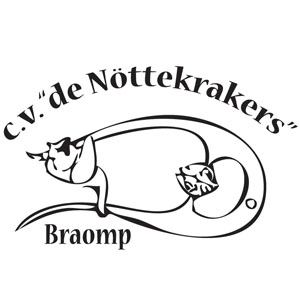 Naam groep:  Naam contactpersoon:  Adres: Postcode + plaats:  Telefoonnummer(verplicht):  E-mail adres (verplicht):  Wij schrijven ons in voor de categorie:O	wagensO	groepen (3 of meer personen)O	paren en enkelingen 

Ons motto is:  Omschrijving motto (korte toelichting):  Wat wordt er uitgebeeld:  Aantal deelnemers:  Benodigde lengte (alleen voor wagens i v m opstelling):                      meterWij stellen het  wel / niet  op prijs dat de optochtcommissie contact met ons opneemt over het plannen van een  bezoek aan onze  wagen  of groep . Bouwlocatie en contactpersoon:  Let op: Voor deelname aan de optocht dient u minimaal een WA-verzekering af te sluiten. De optocht commissie kan u om de verzekeringspolis vragen!Akkoord verklaring: Door ondertekening van dit formulier gaan wij akkoord met de voorwaarden genoemd in dit document, in het Reglement Optocht Braamt en in het Basisreglement carnavalsoptochten binnen de gemeente Montferland. (te downloaden op de site van de Nöttekrakers)Datum:  	Plaats:  Naam:  	Handtekening: